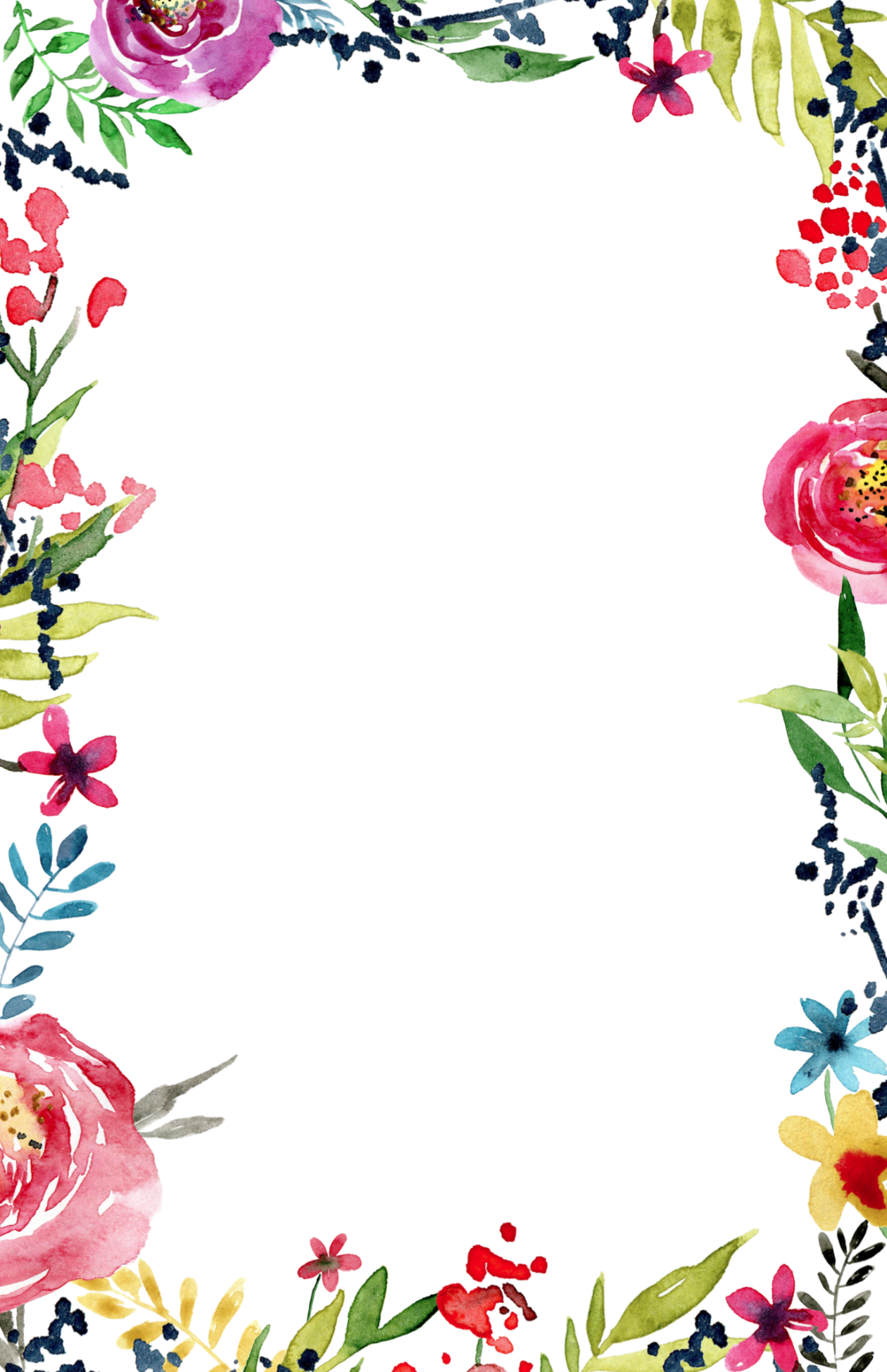 Purchase your tickets @Cooper Solutions Center’s two locations:Main Office: One Cooper Plaza, Camden, NJ 08103, Phone: (856) 968-8820Satellite Office: CCBO, 1 Federal Street, 1st Floor, Camden, NJ 08103, Phone: (856) 356-4826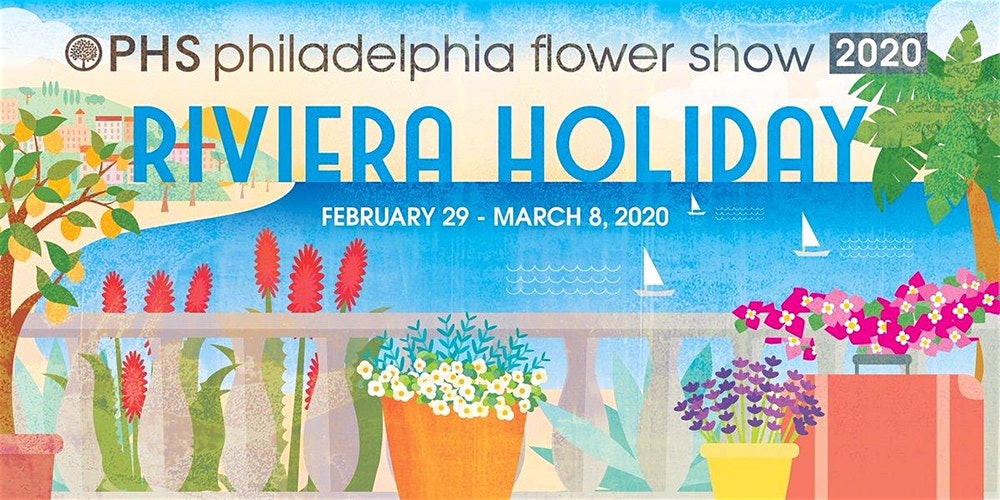 